                                      Information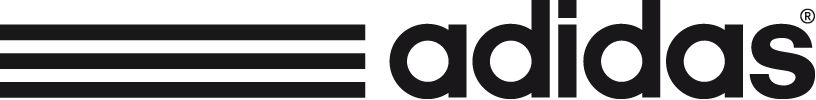 New lederhosen-style kit for FC BayernHerzogenaurach/Munich, September 1st, 2013 – FC Bayern Munich will play away games in the 2013/2014 season in kit in the design of the traditional Bavarian costume. The new kit presented in Munich today by the club's supplier adidas and the record-holding champions is based on the motto “More Bavaria than ever before”. The brown shorts create the characteristic lederhosen look, while the white jersey lends the kit its traditional charm. The club's motto “Mia san mia” (“we are who we are”) is sewn into the collar, as a sign of Bavarian self-esteem. A jacket and hat to be worn when the players walk out onto the pitch completes the Oktoberfest outfit of the FC Bayern players.“We are from Bavaria, and the world-renowned Oktoberfest is part of us. That's why I think this kit is a great idea,” commented FC Bayern midfielder Bastian Schweinsteiger. The winners of the triple will wear their new away kit for the first time in their home game against Hannover 96 on September 14th. The new kit is available from September 1st in the FC Bayern online shop (www.fcbayern.de/shop) and fan shops. The new kit will also be available in the adidas online shop (www.adidas.de/Football) and at retail from September 2nd (adults € 79.95, sizes S-XXXL; kids € 59.95, sizes 128-176).***Media contacts:PR adidas Market CentralAdi-Dassler-Str. 1-291074 HerzogenaurachOliver Brüggen/Wendelin HübnerTel: +49 9132 84-2536Fax: +49 9132 84-3604Text and images available for direct download at: http://news.adidas.com. news.adidas.com